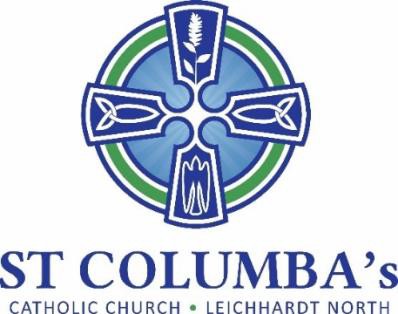 Parish Council MEETING MINUTESTuesday 27 April 2021 7.30 pmMeeting at St Columba’s Parish Hall.ITEMACTION1. Welcome, opening prayer and reflection:Opening prayer by Fr. PeterNo action required2. Attendance / Apologies: Present: Renata Popovic-Tomac, Therese Pacey, David Hair, Bernard Ryan, Fr. Peter, Nicola Connors, Ann Coffey, Adrian Overs, Jennifer Cheal, Tiano Mian (Phone) Apologies: No action required.3. Minutes of the previous meeting to be moved:Moved by: David HairSeconded by: Renata Popic-TomacNo action required.Business arising from previous meeting:Social MediaMeet with Felicity and Tino next week to discuss social media options including the Parish Website. Develop a proposal of different options with possible costs and recommendations on ‘best bang for buck’.Query if budget can be allocated ($200) to facilitate different forums. Areas of focus:Engage the youthCurrent parishionersThose on the fringeWebsite changes have been affected. Need to keep the site fresh even static pages.Jennifer 4. Business arising from previous meeting:Diocese pastoral planningNo update. Parish development plan. Develop and fundraising office – means to increase collections.Fr. PeterEaster ServiceWas a great success. Thanks to all involved. 6. School report Delivered by Mr. Bernard Ryan.New acting REC, Mrs. Angela Tierney, appointed replacing Mrs. Smith.Upcoming Open Day will be run in a Covid Friendly way.St Vincent’s fundraiser is scheduled.Upcoming Feast day of Our Lady Help of Christian’s will see Year 6 Students attend Mass at St Mary’s.To celebrate Mother’s Day a breakfast followed by liturgy will be held for Mothers and Grandmothers on 7 May.School is working with Social Committee to raise funds for Timor Leste.Recent staff retreat focusing on ‘Teachers reconnecting their role with their soul’ was held. Deemed a good day. Students have initiated a program to support the JRS as part of the Pope Francis Award. They are running a raffle to raise funds for project compassion.No action required 7. Parish sub-committee updates  Social Committee 
It is a good time to have function after Mass to engage with the parishioners. Sausage sizzle with the Parish supplying the produce and a donation for each sandwich/roll. Set for 6 June to celebrate St. Columba’s feast day (8 June).

Tea/Coffee after Saturday and 8am Sunday Mass We need to consider what we can do to celebrate Christmas. Prayer time / reflection as was held for Easter might be an option.Social JusticeConsidering a Dinner dance to raise funds for Timor Leste. Continuing to support JRS especially grocery during LENT. Letter of thanks was sent to the parish.Liturgy - NilCommunications
Tracking well. Marcia has everything running smoothly. Nothing further to add.Social Media – Nothing further to add from aboveTinoDavidJenniferJennifer 8. New Items  Welcome to Ann Coffey who has joined the Parish Council.After Easter a campaign we should consider inviting new members to join the Parish Council. Perhaps someone could speak at Mass.  A personal approach is more effective to engage new members.With Covid restrictions winding back no more seat cleaning required.National Conference of Bishops has requested a head count for all masses during May. In the third week note of gender (m/f) is required and age range in the fourth week.No census has been held in the church for a long time and now may be an appropriate time to complete one. Need to consider how best to undertake this.Sacramental program. Reconciliation completed last term and feedback was positive. Preparation for confirmation is about to commence in a similar manner. Using Zoom fostered a good sense of community across students who go to different schools. 
It was queried why we need to maintain Zoom as there is a relaxation of rules.A concern regarding the letter drafted by the Social Justice Committee supporting the ‘Uluru Statement from the Heart’ was raised.  A discussion around several concerns followed. It was agreed that correspondence of this nature should come in earlier so members can review and discuss.Fr. PeterNicolaAdrian / AllNext meeting: 8 July 2021